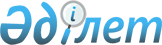 О ставках платы за пользование водными ресурсами поверхностных источников на 2012 год
					
			Утративший силу
			
			
		
					Решение маслихата Северо-Казахстанской области от 23 декабря 2011 года N 40/4. Зарегистрировано Департаментом юстиции Северо-Казахстанской области 19 января 2012 года N 1792. Утратило силу (письмо маслихата Северо-Казахстанской области от 10 апреля 2013 года N 01.20/126)

      Сноска. Утратило силу (письмо маслихата  Северо-Казахстанской области от 10.04.2013 N 01.20/126)      В соответствии со статьей 487 Кодекса Республики Казахстан «О налогах и других обязательных платежах в бюджет» от 10 декабря 2008 года № 99-ІҮ и статьей 38 Водного Кодекса Республики Казахстан от 9 июля 2003 года № 481 областной маслихат РЕШИЛ:



      1. Установить ставки платы за пользование водными ресурсами поверхностных источников бассейна реки Ишим по Северо-Казахстанской области на 2012 год согласно приложению.



      2. Настоящее решение вводится в действие по истечении десяти дней после первого официального опубликования.      Председатель                               Секретарь

      XXXX сессии областного                     областного маслихата

      маслихата

      Т. Кусемисов                               К. Едресов

Приложение к решению

сессии областного маслихата

от 23 декабря 2011 г. № 40/4 Размеры ставок платы за пользование водными ресурсами поверхностных источников бассейна реки Ишим по Северо-Казахстанской области на 2012 год
					© 2012. РГП на ПХВ «Институт законодательства и правовой информации Республики Казахстан» Министерства юстиции Республики Казахстан
				Вид

специального

водопользова

нияЕд

изм.Базо

вая

ставка

(тен

ге)Ставка

платы

на

2011

год

(тен

ге)Коэф.

инфля

ции

2011*

2012Ставка

платы на

2012 год

(тенге)

гр5*гр612345671Жилищно-экс

плуатационные и коммуналь

ные услуги1000 куб.м6178.251.0783.732Промышлен

ность включая

теплоэнергети

ку1000 куб.м169216.781.07231.953Сельское

хозяйство1000 куб.м4861.571.0765.884Прудовые

хозяйства,

осуществляю

щие забор из

водных

источников1000 куб.м4861.571.0765.885Рыбное

хозяйство,

потребители

производящие

лов рыбы на

водных

источниках1 тонна122156.491.07167.446Гидроэнергети

ка1000 кВт.час1721.81.0723.337Водный

транспорт1000 т.км56.421.076.87